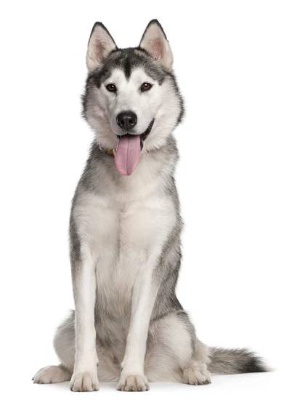 Oznámení majitelům psů Od 1.1.2020 je označení mikročipem (čipování) psů dle novely veterinárního zákona č. 302/2017 Sb. povinné. Při nesplnění této povinnosti se stává neplatné očkování a majiteli hrozí pokuta až 20000 Kč.Státní veterinární správa /SVS/ apeluje na chovatele, aby se svým psem navštívili svého veterinárního lékaře včas. Ten provede aplikaci mikročipu. Tímto krokem ale není zvíře propojeno s registrem. 

Propojení číselného kódu mikročipu s některým z registrů si majitel zajišťuje sám na níže uvedených internetových stránkách.        V případě nálezu neregistrovaného psa, není možné identifikovat majitele.Městská policie Modřice při nálezu očipovaného psa kontroluje tyto databáze:  www.narodniregistr.cz, www.backhome.cz, www.identifikace.cz, www.czpetnet.cz, www.iftaregistr.cz, www.centralniregistrzvirat.cz, www.cmku.czDále žádáme všechny majitele psů, aby čísla mikročipů nebo tetování nahlásili i do registru poplatníků Městského úřadu Modřice. To můžete provést osobně při úhradě poplatku za psa v roce 2020, kdy s sebou vezměte očkovací průkaz psa, v kterém budete mít buď číslo mikročipu, nebo u psů narozených před 3. 7. 2011 číslo tetování. Druhou možností je zaslání na e-mail: jana.vranova@mesto-modrice.cz, do kterého uvedete jméno, příjmení, bydliště a telefonní číslo majitele psa. Ve spolupráci s městskou policií bude možné u označeného psa snadněji prokázat, kdo je jeho majitelem, což bude přínosné především při jeho ztrátě. 
V případě dotazů týkajících se čipování můžete volat tel.: 725 011 334 nebo 774 007 710.                                                                                                                     Lukáš Krakowczyk, Jana VránováNa základě této skutečnosti nabízíme občanům možnost
čipování psů veterinární lékařkou za cenu 250 Kč 
v prostorách radnice, nám. Svobody 93, Modřice.
To bude probíhat ve dvou termínech 6. listopadu a 25. listopadu 2019 vždy od 16 do 18 hodin. S sebou vezměte očkovací průkaz psa. Na Vaši žádost můžeme provést zavedení psa do registru. 